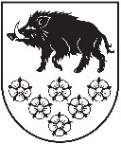 LATVIJAS REPUBLIKAKANDAVAS NOVADA DOMEDārza iela 6, Kandava, Kandavas novads, LV – 3120, Reģ. Nr.90000050886, Tālrunis 631 82028, fakss 631 82027, e-pasts: dome@kandava.lvMEDĪBU KOORDINĀCIJAS KOMISIJAS    SĒDES PROTOKOLS Nr.1Kandavā2019.gada 5.februārī  						          Sēde sasaukta plkst.15.00Sēdi vada Medību koordinācijas komisijas priekšsēdētājs  Egīls Dude                                                    Sēdi protokolē komisijas sekretāre Maija ZariņaSēdē piedalās komisijas locekļi: 	Kandavas novada Medību koordinācijas komisijas priekšsēdētājs Egīls Dude                                             Kandavas novada zemnieku saimniecības “Sarmas” īpašnieks Marits JansonsZiemeļkurzemes reģionālās lauksaimniecības pārvaldes Kontroles un uzraudzības daļas vecākais inspektors Aldis MillersKandavas novada Mednieku kluba “Kārkli” pārstāvis Mārcis SniedziņšTalsu novada zemnieku saimniecību “Katlauki”, “Ķauļi” un I/K “Katlaukia” pārstāvis Andis VicinskisSēdē nepiedalās komisijas locekļi I.Burnevica, V.V.Dreimanis un A.RibaSēdes vadītājs pasludina sēdi par atklātu, darba kārtībā iekļauts viens jautājums.1.§Par [...] iesniegumu par medījamo dzīvnieku nodarītajiem postījumiemZiņo: E.DudePar jautājumu izsakās: E.Dude, M.Sniedziņš, M.Jansons, A.Millers, A.Vicinskis2019.gada 30.janvārī Kandavas novada domē reģistrēts iesniegums Nr. 3-12-2/212.  Iesniegumā [...] lūdz Medību koordinācijas komisijai atļaut veikt medības viņiem piederošajos īpašumos Matkules pagastā, Kandavas novadā. Komisijas priekšsēdētājs E.Dude informē, ka 2019.gada 5.februārī apsekojis minētos īpašumus un pārliecinājies, ka laukos, kur aug rapsis ir redzamas staltbriežu pēdas un barošanās pazīmes, kas liecina par meža dzīvnieku klātbūtni. E.Dude uzņēmis fotogrāfijas, kurās redzamas šīs pazīmes. Netika novēroti medību infrastruktūras objekti, kas liecinātu par minēto platību apmedīšanu un par darbībām, kas būtu vērstas uz sējumu aizsardzību pret meža dzīvniekiem. Precīzu meža dzīvnieku postījumu procentuālo apmēru nav iespējams noteikt. Saskaņā ar [...] noslēgtajiem līgumiem par medību tiesību nodošanu iepriekš minētajās zemes vienībās, medību tiesības nodotas mednieku klubam (turpmāk – MK) “Kārkli”. Zemju īpašnieks minētajos līgumos nav noteicis medību tiesību nomniekam pienākumu cīnīties pret dzīvnieku nodarītiem postījumiem. E.Dude lūdz M.Sniedziņam komentēt situāciju.M.Sniedziņš informē, ka situācija ir kritiska un MK “Kārkli” medību platības ir nepietiekošas, lai veiktu staltbriežu medības. Meža dzīvnieku populācija esot ievērojami pieaugusi un netiekot veikta atbilstoša to pirmuzskaite. Sadarbība ar citiem mednieku klubiem esot nesekmīga un sadarbības līguma slēgšana neiespējama.Medību koordinācijas komisijai nav tiesību lemt par medību platību piešķiršanu vai noņemšanu. Zemes īpašniekam pašam jāizlemj par līguma noteikumu precizēšanu, vai apmedījamo platību iznomāšanu citam mednieku klubam. Konkrētais jautājums par zemes vienības apmedīšanu ir risināms zemes īpašnieka un medību kolektīvu starpā, atrodot labāko risinājumu kā cīnīties pret postījumiem.Pamatojoties uz Ministru kabineta 26.05.2014. noteikumu Nr. 269 “Noteikumi par medījamo dzīvnieku nodarīto zaudējumu noteikšanu un medību koordinācijas komisijām” komisija atklāti balsojot par 5 (E.Dude, M.Jansons, A.Millers, A.Vicinskis, M.Sniedziņš) nolemj:1. Ieteikt [...] pārslēgt līgumu par medību tiesību lietošanu, iekļaujot tajā punktus pasākumu īstenošanai meža dzīvnieku postījumu ierobežošanai un atbildību par to nepildīšanu.2.  Lūgt Valsts meža dienestam veikt korektu medījamo dzīvnieku pirmuzskaiti tuvākajos medību iecirkņos ar tai sekojošu nomedīšanas limitu pārskatīšanu un izpildes kontroli. 3. Lēmumu var pārsūdzēt Kandavas novada domes Administratīvo aktu strīdu komisijā, Dārza ielā 6, Kandavā, Kandavas novadā viena mēneša laikā no tā spēkā stāšanās dienas.Sēdi slēdz plkst.15:40Lēmumu nosūtīt [...]Sēdi vadīja Komisijas priekšsēdētājs  	(personiskais paraksts)          E.DudeSēdi protokolēja	(personiskais paraksts)         M.Zariņa